(	) \'H. AYUNTAMJENTO CoN TtruciONAL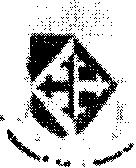 MINUTA  DE TRABAJO  DE COMISIÓN  EDILICIA   DEL INSTITUTO  MUNICIPAL DE ATENCIÓN  A  LA JUVENTUD  DEL H. AYUNTAMIENTO  CONSTITUCIONAL DE SAN JUAN DE LOS LAGOS, JALISCO.En la ciudad de San Juan de los Lagos, Jalisco. Siendo las 11:30 horas del día 28 de OCTUBRE del 2016 dos mil dieciséis, reunidos en la oficina del instituto municipal de atención a la Juventud , de este Ayuntamiento de San Juan de los Lagos, Jalisco, ubicada, en la calle Luis Donaldo Colosio 193, colon, colonia Benito Juárez, en mi carácter de presidente de la Comisión Edilicia del INSTITUTO MUNICIPAL DE ATENCION A LA JUVENTUD , en los términos de los artículo 49 fracción 11 y IV de la Ley de Gobierno y Administración Pública Municipal del Estado de Jalisco donde se les pide, asistir puntualmente y permanecer en las sesiones del Ayuntamiento y a las reuniones de las Comisiones Edilicias de  las que forme  parte, e  informar  al  Ayuntamiento  y  a  la Sociedad de sus actividades, a través de la forma y mecanismos que establezcan los ordenamientos municipales y, con el objeto de revisar la correspondencia de la presente comisión desarrollándose  bajo lo siguiente:ORDEN DEL DÍA.l.	Lista de asistencias y declaratoria del Quórum Legal.11.	Aprobación  del Orden del  Día.111.	Revisión    de    Correspondencia.IV.	Asuntos Generales.H.A'r1JNTAM1ENTO CoN TITUCIONAL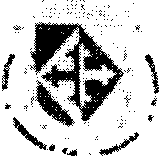 DESAHOGO.l.         LISTA DE ASISTENCIAS Y DECLARATORIA DEL QUÓRUM LEGAL.En uso de  la voz   a  la   REGIDORA,   en su carácter  de  presidente  de  la Comisión Edilicia  del	INSTITUTO  MUNICIPAL DE ATENCION  A  LA JUVENTUD,	LA LIC. JÉSSICAELIZABETH PADILLA DE LUNA  procedió a pasar lista de asistencia a los miembros de estasComisión, haciéndose constar  la asistencia  de los siguientes  integrantes  de la Comisión Edilicia  en menciónPRESIDENTE:  LIC. JÉSSICA  ELIZABETH  PADILLA  DE LUNA DIRECTOR  INVITADO:  LIC. JORGE  ALBERTO  DE RUEDA  PADILLATodos  presentes  en la Comisión  Edilicia  del  INSTITUTO  MUNICIPAL  DE ATENCIÓN  A  LA JUVENTUD,De conformidad  en lo establecido en el Reglamento  Interior del Municipio de SanJuan de los Lagos, Jalisco, se declara que existe quórum legal para sesionar.11.            APROBACIÓN  DEL ORDEN DEL DÍA.En el Desahogo del Segundo Punto del Orden del día. En uso de la voz de la Regidora LIC. JÉSSICA ELIZABETH PADILLA DE LUNA en su carácter de Presidente de la Comisión Edilicia del INSTITUTO MUNICIPAL DE ATENCIÓN A LA JUVENTUD, pone a su consideración para aprobación del El Orden del día propuesto, por lo que en votación económica  se  les pregunta a los integrantes de la Comisión Edilicia de INSTITUTO MUNICIPAL DE ATENCIÓN A LA JUVENTUD si están de acuerdo con la aprobación sírvanse levantando la mano.DIRECTOR: LIC. JORGE ALBERTO  DE RUEDA PADILLA. (DE ACUERDO)/A./,. 0''·.'· ./·H.AYUNTAMIENTO CoNSTITUCIONALPRESIDENTE:  LIC. JÉSSICA  ELIZABETH PADILLA  DE LUNA (DE ACUERDO)SE APRUEBA  Por unanimidad los presentes.111.	REVISIÓN   DE  CORRESPONDENCIA.En el Desahogo del Tercer Punto del Orden del día. En uso de la voz la  Regidora LIC. JÉSSICA ELIZABETH PADILLA DE LUNA, pregunta por los integrantes de la Comisión Edilicia del INSTITUTO MUNICIPAL DE ATENCIÓN A LA JUVENTUD informa que no ha recibido correspondencia por informar  por  lo  que  da  por  desahogado  este  punto  del orden  del día.IV.	ASUNTOS GENERALES.En uso de la voz la Regidora LIC. JÉSSICA ELIZABETH PADILLA DE LUNA, en su carácter de Presidente de la Comisión Edilicia Del INSTITUTO MUNICIPAL DE ATENCIÓN A LA JUVENTUD, pregunta a los ediles o directores presentes si existe algún tema que tratar dentro  de  asuntos  generales.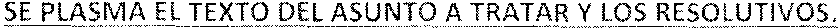 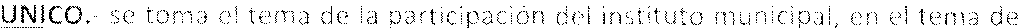 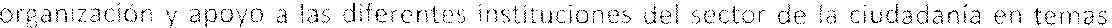 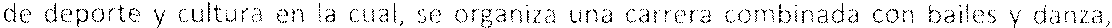 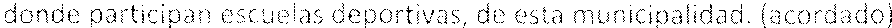 No existiendo ningún tema más a tratar se da  por clausura  la reunión de trabajo siendo las 12.55 horas del día 28 de OCTUBRE 2016Se agradece  la participación de los presentes.        H. AYUNTAMIENTO   CoNSTITIJC!ONAL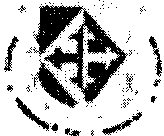 ATENTAMENTE.COMISION EDILICIA DEL INSTITUTO MUNICIPAL DE ATENCIÓN A LA JUVENTUD SAN JUAN DE LOS LAGOS, JALISCO, 28 DE OCUBRE DEL AÑO 2016.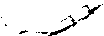 LIC. JÉSSICA  ELIZABETH PADILLA DE LUNA REGIDORA.PRESIDENTE  DE LA COMISION EDILICIA DEL INSTITUTO MUNICIPAL DE ATENCIÓN A LA JUVENTUD'-LI-C. JORGE ALBERro'DE RUEDA PADILLADIRECTOR INVITADO.AUXILIAR  DE LA COMISION EDILICIA DEL INSTITUTO MUNICIPAL DE ATENCIÓN A LA JUVENTUD.